Общероссийская общественная акция«Пока в России Пушкин длится…»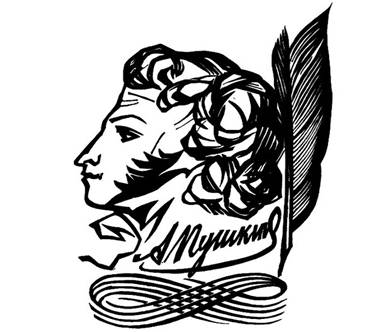 СочинениеФамилия, имя, отчество (в родительном падеже) __________________________________________________________________Возраст___________________ Населенный пункт________________________Наименование региона_______________________________________________Электронная почта:________________________Телефон__________________Мой Пушкин__________________________________________________________________________________________________________________________________________________________________________________________________________________________________________________________________________________________________________________________________________________________________________________________________________________________________________________________________________________________________________________________________________________________________________________________________________________________________________________________________________________________________________________________________________________________________________________________________________________________________________________________________________________________________________________________________________________________________________________________________________________________________________________________________________________________________________________________________________________________________________________________________________________________________________________________________________________________________________________________________________________________________________________________________________________________________________________________________________________________________________________________________________________________________________________________________________________________________________________________________________________________________________________________________________________________________________________________________________________________________________________________________________________________________________________________________________________________________________________________________________________________________________________________________________________________________________________________________________________________________________________________________________________________________________________________________________________________________________________________________________________________________________________________________________________________________________________________________________________________________________________________________________________________________________________________________________________________________________________________________________________________________________________________________________________________________________________________________________________________________________________________________________________________________________________________________________________________________________________________________________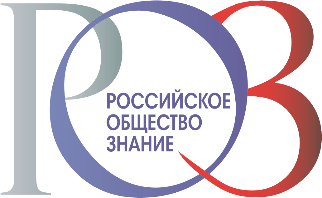 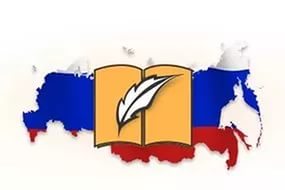 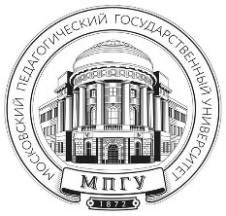 Положение
о Всероссийском конкурсе сочинений-миниатюр «Мой Пушкин»Общие положенияНастоящее Положение регламентирует порядок организации и проведения Всероссийского конкурса сочинений-миниатюр «Мой Пушкин».Конкурс проводится по инициативе Российского общества «Знание», Общероссийской общественной организации «Ассоциация учителей литературы и русского языка» при участии ФГБОУ ВО «Московский педагогический государственный университет».Цели и задачи Конкурса:- формирование ценностных установок и нравственных качеств личности, опирающихся на уважение к культурному наследию России, русскому языку и литературе России; - продвижение русского языка и русской культуры в России и за рубежом;- развитие письменной речи учащихся.
Участники конкурса и номинации
     К участию в конкурсе приглашаются учащиеся общеобразовательных школ 1-11 классов, студенты колледжей и вузов, педагоги, библиотекари, родители, все, кому дорого имя «Пушкин».Порядок и условия проведения КонкурсаСроки проведения конкурса: с 6 июня по 6 июня 2017 года.Конкурсные работы принимаются по электронной почте:  proekt.slovari@mail.ru  с пометкой «Мой Пушкин».Конкурсные работы оцениваются членами жюри, в состав которого входят высококвалифицированные специалисты: профессора Московского педагогического государственного университета, доктора и кандидаты наук, учителя русского языка и литературы высшей категории, члены Общероссийской общественной организации «Ассоциация учителей литературы и русского языка». 
3. Требования к содержанию и оформлению конкурсной работыКонкурсная работа выполняется на бланке (см. Приложение): бланк необходимо скопировать из приложения к данному положению.Конкурсная работа выполняется в жанре сочинение-миниатюра (не более 1 страницы ).Допускается любая форма изложения (поэтическая, прозаическая, диалог и др.).Работа выполняются в электронном виде. Печатный текст выполняется в текстовом редакторе Microsoft Word (стиль Times New Roman, 14 пт, интервал 1; поля стандартные (по умолчанию), выравнивание по ширине, объем не более одной печатной страницы формата А4. Первый лист – титульный, не нумеруется).В случае отсутствия возможности выполнить работу в электронном виде, принимаются сканированные работы, написанные от руки разборчивым почерком.Все работы будут проверены на антиплагиат.В титульном листе необходимо указать:  фамилию и имя участника (полностью), класс (курс для студентов), № школы или название колледжа и вуза (полностью), населенный пункт, регион;фамилию, имя отчество учителя (полностью) для учащихся школ);контактные данные (электронная почта, телефон).
          Допускается авторское иллюстрирование работ, в том числе и фото-иллюстрациями. 
     4. Критерии оценки эссе(указано максимальное количество баллов по каждому критерию)5. Порядок подведения итогов конкурсаВсе участники Всероссийского Конкурса мини-сочинений «Мой Пушкин» получат Сертификат участника.      Конкурсные работы не возвращаются, рецензии авторам не выдаются.
     Информация о процедуре проведения и о результатах Конкурса размещается на сайтах его организаторов:Общероссийской общественной организации «Ассоциация учителей литературы и русского языка»: http://uchitel-slovesnik.ru; ФГБОУ ВО «Московский педагогический государственный университет»:  http://xn--c1arjr.xn--p1ai/anonsyi/vserossiyskiy-konkurs-esse-podnimi-golovu-i-tyi-uvidish-nebo/; Лучшие работы конкурса будут опубликованы на сайтах организаторов, а также в сборниках проекта.6. КонтактыПо вопросам организации конкурса среди школьников обращаться к Левушкиной Ольге Николаевне по адресу: proekt.slovari@mail.ru  с пометкой «Мой Пушкин».Приложение. Бланк для написания конкурсного мини-сочинения на тему «Мой Пушкин»